Call the Meeting to Order – Ashley PruittPublic Comment - ReportsParent, Family and Community Engagement Opportunities – Julie LovellERSEA Report – Christopher SpenceExecutive Director’s Report – Stephany KoehneFinancial Report – Kerri GodinezKids & Company Board Minutes - ReviewPersonnel Action Report – Lexus Deyerle, Ashley RandleAttendance – Breeanna PaulAgenda Additions:Consolidated Actions (Motion) Agenda Approval November Policy Council Meeting MinutesOld Business - New BusinessISP: Annual Wage Compensation – Lori ArnoldPlanning Committee ParticipantsDoor Prize Announcement/Future MeetingsState Meeting ReportsWhat to share at your Parent Meeting- ALLAnnouncements – ALLCommunity resources/events to shareNext Meeting Date & Time: Complete Policy Council Meeting Survey and In-Kind.Door Prize DrawingAdjournment 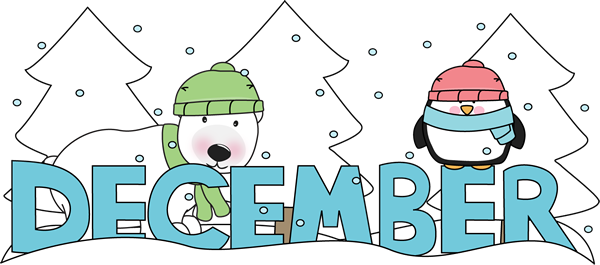 